American Association of University Women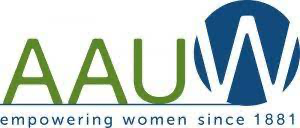 St. Paul Branch 990 Summit AvenueSt. Paul, MN  55105Electronic Check Request for ProgramsAll Fields above “Approved by:” MUST be entered by RequestorSend via email to treasurer@aauwstpaul.orgName of Requestor: Date of Request: 		Date of Program:					Time of Program:Check Payable to:	Address of Speaker(s):	Payment Amount: 					Payment for:  AAUW St. Paul Presentation			 Charge to this Program Committee:	Approved by:	/s/  Pam Lande or Sandy Crum, co-VPs of ProgramsCheck Issued by:QuickBooks Account # 			Check # 			 Date: